Stage Management Team Crew Evaluation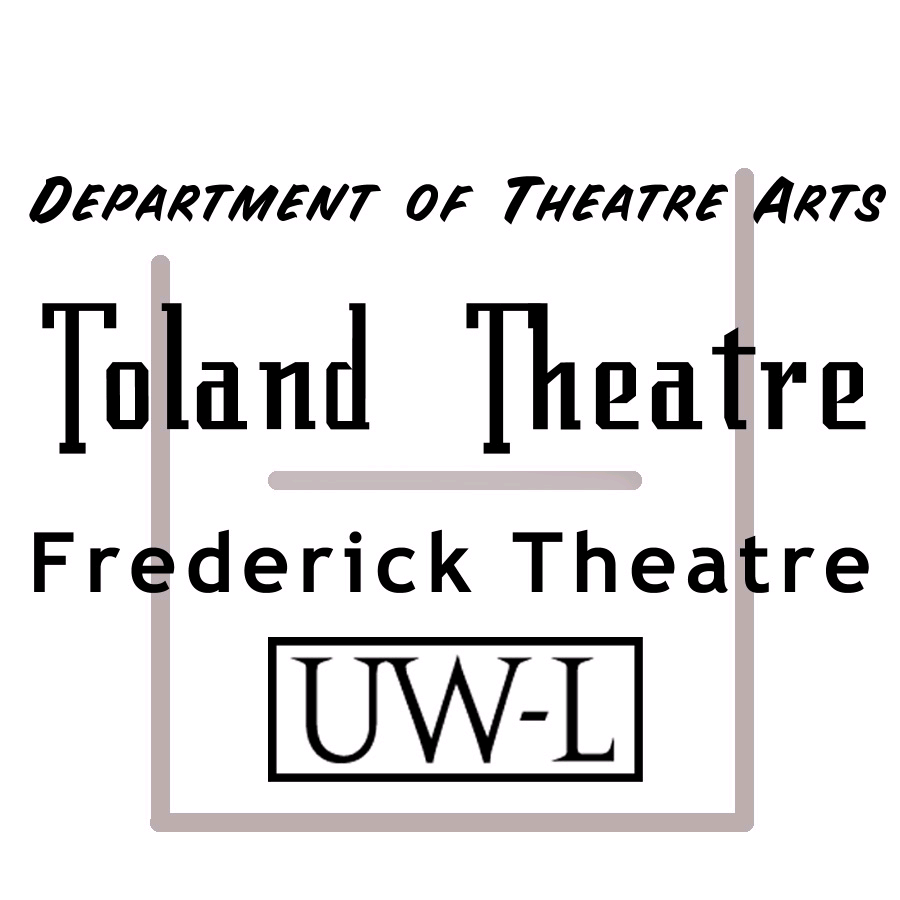 Production 					Date 			SM NameOnce complete, send copies to area supervisors:  Laurie, Michelle, Ben, and MandyCrew MemberCrewVery GoodSatisfactoryUnsatisfactoryLateAbsentNotes000000000000300020